ALYTAUS R. DAUGŲ VLADO MIRONO GIMNAZIJOS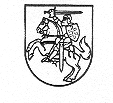 DIREKTORIUSĮSAKYMASDĖL MOKINIŲ, VEŽIOJAMŲ GELTONAISIAIS AUTOBUSAIS, LAIKŲ, MARŠRUTŲ IR SĄRAŠŲ TVIRTINIMO2022 m. rugsėjo 5   d. Nr. V1-97Daugai	 T v i r t i n u:                     Alytaus  r. Daugų Vlado Mirono gimnazijos mokinių vežiojimo į gimnaziją ir iš gimnazijos maršrutus, laikus, sąrašus:Mokinių, vežiojamų į gimnaziją 6.10 val. maršrutu Nr.1, Daugai – Meškasalis -  Daviniškės -  Kudariškės – Meškučiai  – Šiukščiakalinis –  Bukauciškės - Rimėnai – Daugai, 48 km. (1 priedas)Mokinių, vežiojamų į gimnaziją 7.10 val. maršrutu Nr.2, Daugai – Rimėnai – Dvarčėnai - Daugai, 10 km. (2 priedas);Mokinių, vežiojamų į gimnaziją 6.15 val. maršrutu Nr.3, Daugai.- Pocelonys  – Rodžia –  Daugai, 24 km. (3 priedas);Mokinių, vežiojamų į gimnaziją  6.55 val. maršrutu Nr. 4.Daugai – Andriūnai -  Gudžiai - Gaidukonys –  Daugai, 30 km. (4 priedas);Mokinių, vežiojamų į gimnaziją  7.30 val. maršrutu Nr. 5.Daugai – Kazimieravas -  Žvirgždėnai  - Bukauciškės – Kančėnai  –  Daugai, 25 km. (5 priedas);Mokinių, vežiojamų į gimnaziją  7.58 val. maršrutu Nr. 6 Daugai – Žvirgždėnai   –  Daugai, 7 km. (6 priedas);Mokinių  vežiojimas  iš gimnazijos 13.50 val.  maršrutu Nr.7,  Daugai - Rimėnai - Daugai, 12 km. (7 priedas);Mokinių  vežiojimas  iš gimnazijos 13.50 val.  maršrutu Nr.8,  Daugai - Rimėnai – Pavarčiai - Dvarčėnai - Daugai, 14 km. (8 priedas);Mokinių, vežiojamų iš gimnazijos 14.55 val. maršrutu Nr.9, Daugai – Rodžia – Daugai, 14 km. (9 priedas);Mokinių  vežiojimas  iš gimnazijos  14.50 val.  maršrutu Nr.10, Daugai –  Žvirgždėnai - Kančėnai –  Daugai, 16 km. (10 priedas);Mokinių, vežiojamų iš gimnazijos 15.20 val. maršrutu Nr.11, Daugai – Meškasalis -   Davainiškės – Meškučiai – Šiukčiakalnis – Bukauciškės – Rimėnai – Daugai, 50km. (11 priedas).                      12.  Mokinių  vežiojimas  iš gimnazijos  15.20 val.  maršrutu Nr.12, Daugai – Andriūnai - Gudžiai - Gaidukonys – Skabeikiai  - Bukauciškės  -  Žvirgždėnai - Daugai, 47 km. (12priedas);	Alytaus  r. Daugų Vlado Mirono gimnazijos Alovės pagrindinio ugdymo skyriaus mokinių vežiojimo į gimnaziją  ir iš  gimnazijos maršrutus, laikus, sąrašus:Mokinių, vežiojamų į gimnaziją 6.20 val. maršrutu Nr. A-1, Daugai – Giniškės  – Ilgai – Akalyčia – Alovės k.. – Alovė, 32 km. (1 priedas);Mokinių, vežiojamų į gimnaziją 7.20 val. maršrutu Nr. A-2, Alovė – Einorai -  Balninkai – Gečialaukis –  Kaniūkai - Poteronys – Varsa -  Alovė – Daugai  44 km. (2 priedas)Mokinių, vežiojamų iš gimnaziją 14.50 val. maršrutu Nr. A-3, Alovė – Varsa  -  Poteronys – Venciūnai  – Berželio sod. – Kaniūkai – Balininkai – Einorai – Nemunaičio k.  – Daugai, 79,5 km. (3 priedas);Mokinių, vežiojamų į  mokyklą  6.50 val. maršrutu Nr. B-1,Venciūnai –  Nemuno sod. – Alytus - Vyrturėlis – Lelionys - Venciūnai – Kalesninkai – Alovė  – Venciūnai , 60 km. (4 priedas);Mokinių, vežiojamų iš  gimnazijos 15.40 val. maršrutu Nr. B-2,  Venciūnai - Alovė – Kalesninkai –Venciūnai – Nemuno sod. – Alytus – Alytus – Lelionys – Venciūnai, 60 km. (5 priedas);Mokinių, vežiojamų į  gimnaziją  6.50 val. maršrutą Nr. K-1: Ryliškiai – Makniūnai – Galintėnai – Kastriškės – Nemunaičio k. – Vangelonys – Meškasalis1 – Alovė    60 km, (6 priedas);Mokinių, vežiojamų iš gimnazijos 14.45 val. maršrutą Nr K-2: Alovė – Akalyčia  – Alovės k. – Giniškės – Meškasalis. – Makūnai  – Raitininkai - Ryliškiai, 65km.,(7 priedas);Mokinių, vežiojamų iš  gimnazijos  16.30 val. maršrutą Nr.K-3: Alovė  –  Balninkai  – Nemunaitis  – Makniūnai  –  Ryliškiai, 35 km.,(8 priedas);